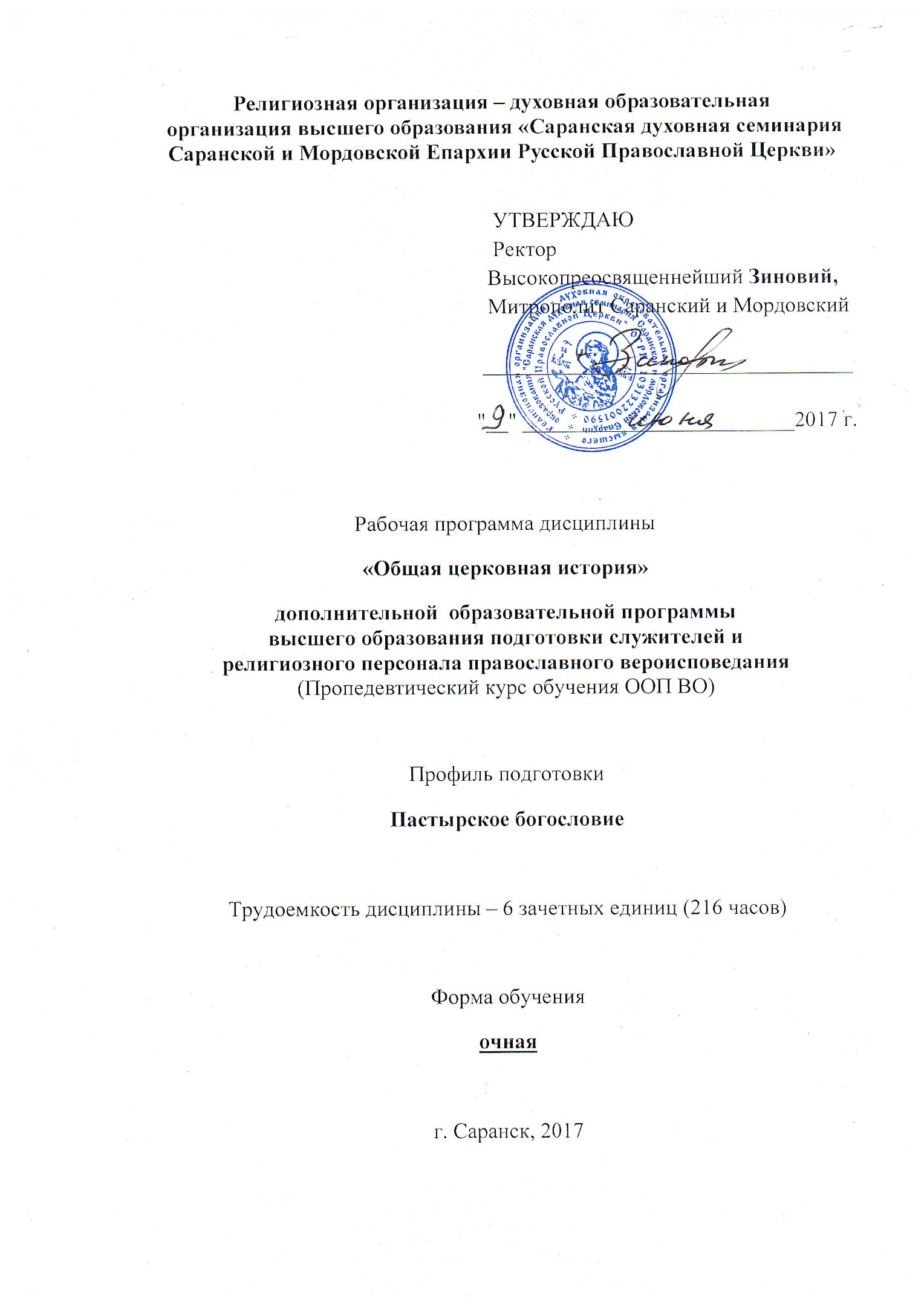 1. Цели и задачи учебной дисциплиныЦелью данного курса является ознакомление семинаристов с жизнью Христианской Церкви во всех её проявлениях с момента основания до отделения Римско-Католической Церкви в XI в.Задачи курсадисциплины заключаются в развитии следующих знаний, умений и навыков личности:– показать преемственность  в развитии апостольского служения в церковной истории; – познакомить студентов с древними сектами и еретическими движениями;– воспитание нравственности, морали. – понимание многообразия культур и цивилизаций в их взаимодействии, многовариантности исторического процесса;– способность работы с разноплановыми источниками; способность к эффективному поиску информации и критике источников.– навыки исторической аналитики; способность на основе исторического анализа и проблемного подхода преобразовывать информацию в знание, осмысливать  процессы, события и явления в их динамике и взаимосвязи, руководствуясь принципами научной объективности и историзма.2. Место дисциплины в структуре ООП бакалавриатаКурс «Общая церковная история» входит в базовую часть  блока ООП Б1.5 является междисциплинарным курсом, который тесно связан с такими дисциплинами, как «История Поместных церквей», «Новейшая история западных исповеданий», «История». Курс «Общая церковная история» направлен на хорошую теоретическую подготовку будущего пастыря в области Истории Христианской Церкви, способствует формированию у него целостного взгляда на историческое бытие церкви, и вместе с другими дисциплинами, изучаемыми в семинарии, призван помогать воспитанию квалифицированного православного пастыря.3. Требования к результатам освоения дисциплины. Компетенции обучающегося, формируемые в результате освоения дисциплины (модуля):В результате освоения дисциплины формируется ряд общекультурных и профессиональных компетенций:– способности анализировать основные этапы и закономерности исторического развития общества для формирования гражданской позиции (ОК-2);– способности работать в коллективе, толерантно воспринимать социальные, этнические, конфессиональные и культурные различия (ОК-6);– способности к самоорганизации и самообразованию (ОК-7).– способности использовать базовые знания в области теологии при решении профессиональных задач (ОПК-2).– способность использовать знание основных разделов теологии и их взаимосвязь, собирать, систематизировать и анализировать информацию по теме исследования (ПК-1);– готовности применять основные принципы и методы научно-богословских исследований, учитывая единство теологического знания (ПК-2).– способности актуализировать представления в области богословия и духовно-нравственной культуры для различных аудиторий, разрабатывать элементы образовательных программ (ПК-5);– способности использовать теологические знания в решении задач социально-практической деятельности, связанных с объектами профессиональной деятельности (ПК-7).Знать:– периоды церковной истории, их краткую характеристику;– ключевые даты в истории церкви;– основные события и лица церковной истории;– особенности и природу различных догматических движений;– наиболее влиятельные и распространённые ереси, их развитие и основных представителей.Уметь:– ориентироваться в современной и святоотеческой церковно-исторической литературе, анализировать её в контексте Священного предания церкви;– на примере Вселенских соборов показать закономерность раскрытия догматов в противостоянии уклонениям от чистоты христианского вероучения.Владеть: – навыками самостоятельного анализа современной церковной жизни на основании знания церковной истории;– навыками оценивать современные сектантские движения с точки зрения их связи и подобия с древними отклонениями от Православия.4. Образовательные технологииВ ходе изучения данной дисциплины предполагается применение следующих образовательных технологий: Технология коммуникативного обучения направлена на формирование коммуникативной компетентности студентов и предполагает активное внедрение диалоговых форм занятий, подразумевающих как коммуникацию между студентом и преподавателем, так и коммуникацию студентов между собой. Технологии развития критического мышления ориентированы на развитие навыков анализа и критического мышления, демонстрации различных позиций и точек зрения, формирование навыков оценки альтернативных вариантов в условиях неопределённости. Технологии развивающего обучения предполагают значительный объем самостоятельной работы студентов. Мультимедийные образовательные технологии предполагают организацию лекционных занятий с использованием презентаций. Использование иллюстративного материала позволяет реализовать требование наглядности и тем самым способствует повышению степени и качеству усвоения информации. Преимуществом использования названных технологий является визуализация знаний, облегчающая понимание предлагаемого материала. Комплексное использование в учебном процессе всех вышеназванных образовательных технологий стимулируют личностную, интеллектуальную активность, способствуют формированию компетенций, в той степени, которой они формируются в процессе освоения данного курса. Рекомендуемые образовательные технологии: лекция, лекция-дискуссия, лекция с проблемным изложением, лекция-консультация, самостоятельная работа студентов, реферирование.Методические рекомендации для преподавателей: при проведении занятий рекомендуется использование активных и интерактивных форм занятий (работа в малых группах, разбор конкретных ситуаций, решение ситуационных задач, проектных методик и др.) в сочетании с внеаудиторной работой. Удельный вес занятий, проводимых в интерактивных формах, должен составлять не менее 30 % аудиторных занятий.5.1 Содержание учебной дисциплины (модуля). Объем дисциплины и виды учебных занятий5.2. Содержание разделов  учебной дисциплины* В данной рабочей программе применены следующие сокращения:– УО – устный опрос;– Р – реферат;– Т – тестирование. 5.3 Разделы  учебной дисциплины и междисциплинарные связи с обеспечиваемыми (последующими) дисциплинами5.4 Разделы дисциплин и виды занятийТематическое содержание курсаТема 1. Церковная история как наукаПлан:1. Понятие о Церкви и её истории, источники и пособия по истории Церкви её связь с другими науками.2. Внешняя и внутренняя жизнь Церкви.3. Периодизация истории Церкви, характеристика периодов.Тема 2. Апостольский период в церквиПлан:1. Пятидесятница – рождение Церкви, апостольская проповедь.2. Апостольский собор в Иерусалиме . и его решения.3. Мужи апостольские.Тема 3. История гонений на церковьПлан:1. Понятие о мученичестве, религиозная ситуация в Римской империи на заре христианства. 2. Причины гонений на христиан, этапы гонений на христиан.3. Императоры- гонители и св. мученики.3.Апологеты христианства 1-3вв, цели написания апологий и их основные черты.4.Константин Великий, его Миланский эдикт и деяния в пользу христиан.Тема 4. Ереси и секты в Древней Церкви I-III вв. План:1.Ереси секты иудейского происхождения: евиониты и назареи.2.Ереси и секты языческого происхождения:гностики и манихеи.3.Ереси христианского происхождения :антитринитарии, динамисты и модалисты.4.Монтанизм и его опасность.5.Основные борцы с ересями.Тема 5. Церковное устройство и вероучение I-III вв.План:Богословские школы Древней Церкви, их особенности и выдающиеся представители.Римский и Карфагенский расколы. Борьба за единство Древней Церкви.Управление в Древней Церкви, иерархическое устройство Древней церкви. Значимые церковные центры.Тема 6. Первый Вселенский соборПлан:1.Личность Ария и содержание его ереси, развитие ереси. 2.Созыв и открытие Первого Вселенского собора, участники собора. Ход соборных заседаний. Постановления собора и послесоборные события.3.Отступление от Никейского Символа веры, церковная политика императора Константина Великого после собора.4.Судьба Ария. Церковная политика преемников Константина Великого. Арианское возрождение. Внутрицерковные группы к середине IV века. 5.Деятельность св. Афанасия Великого.6. Юлиан Отступник и его деятельность против христиан.Тема 7. Второй Вселенский соборПлан:1.Новые ереси  IV в. Македоняне-духоборцы, аполлинаристы, маркеллиане. 2.Деятельность и значение Великих каппадокийцев Василий Великий, Григорий Богослов. Григорий Нисский/. 3.Св. император Феодосий Великий.4. Второй Вселенский собор, его решения и значение.Тема 8. Монашество в церквиПлан:1.Зарождение монашества на Востоке. Преп. Антоний, Пахомий и Макарий Великие.2. Монашество на Западе. Преп. Иоанн Кассиан Римлянин, св. Бенедикт Нурсийский.3. Роль монашества в общественной церковной жизни.Тема 9. Переходное время IV-V вв.План:1. Блаженный Августин, споры о свободе и благодати Божией. 2.Блаженный Иероним, оригенистские споры IV в.3. Св.Иоанн Златоуст, его судьба и свершения.Тема 10. Третий Вселенский соборПлан:1. Несторий и его ересь.2. Св. Кирилл Александрийский.3.Третий Вселенский собор и его решения.4.Судьба Нестория и несторианства.Тема 11. Четвертый Вселенский соборПлан:1. Евтихий и его ересь.2.Разбойничий собор в Эфесе, мученичество св. Флавиана.3.Томос папы Льва Великого.4.Четвёртый Вселенский собор, его решения и значение.5. Послесоборные события, бунты монофизитов, «Энотикон» Зенона.Тема 12. Четвертый Вселенский соборПлан:1.Император Юстиниан Великий и его униональная политика.2. Указ « О трёх главах» и оппозиция ему западной Церкви.3 Пятый Вселенский собор, его решения и значение. Решение вопроса об Оригене и его учении.Тема 13. Шестой Вселенский соборПлан:1.Церковная политика Императора Ираклия. Государственное насаждение ереси монофелитства.2.Противостояние ереси св. Максима Исповедника и св. папы Мартина.3. Восстановление православия на Шестом вселенском соборе.4.Пято-Шестой собор.Тема 14. Седьмой Вселенский соборПлан:1.Причины иконоборчества. 2. Первый период иконоборчества в VIII в. Императоры-иконоборцы. Гонения на иконопочитателей и монашество..3. Деятельность св. Иоанна Дамаскина и св. Феодора Студита.4. Восстановление иконопочитания на Седьмом Вселенском соборе.5. Второй период иконоборчества IX в. Торжество православия.Тема 15. Церковные соборы Патриарха Фотия. Православная миссия в Балканских странах. План:1. Отступление Римской Церкви от православия по догматическим каноническим и обрядовым вопросам.2. Константинопольские соборы 861, 867, 869, 879 гг.4.Миссия св. Кирилла и Мефодия.Тема 16. Великий Церковный раскол XI в.План:1.Причины и предпосылки Великого раскола.2.Предыстория раскола 1054 г. Обстоятельства раскола, действующие лица.3. Последствия для Запада и Востока.Тематика практических (семинарских) занятийТема 1. Императоры – гонители Христианства1. Личности императоров-гонителей христианства.2. Специфика гонений.Тема 2. Императоры – гонители Христианства1. Причины гонений.2. Проявленя гонений.Тема 3. Императоры – гонители Христианства1. Мученики священного сана.2. Мученики миряне.Тема 4. Древние секты и ереси I-III вв. 1. Причины появления ересей в христианстве.2.  Гностики: классификация и время их деятельности, учение, основные представители.Тема 5. Древние секты и ереси I-III вв. 1. Антитринитарии. их разновидности и представители.2. Манихейство: кто, где, когда и на основе каких религий его создал?Тема 6. Древние секты и ереси I-III вв.1. Евиониты: происхождение и учение.2. Монтанизм: происхождение. В чём опасность монтанизма для Церкви.Тема 7. Основные богословские школы Древней церкви 1. История и особенности Александрийской школы.2. Выдающиеся представители Александрийской школы.Тема 8. Основные богословские школы Древней церкви 1. История и особенности Антиохийской школы.2.Выдающиеся представители Антиохийской школы.Тема 9. Основные богословские школы Древней церкви 1. История, особенности и выдающиеся представители Эдесско-Низибийской.2. История, особенности и выдающиеся представители Северо-Африканской школы.Тема 10. Первый Вселенский собор1.Личность Ария и содержание его ереси, развитие ереси. 2.Созыв и открытие Первого Вселенского собора, участники собора. Ход соборных заседаний. Постановления собора и послесоборные события.3.Отступление от Никейского Символа веры, церковная политика императора Константина Великого после собора.4.Судьба Ария. Церковная политика преемников Константина Великого. Арианское возрождение. Внутрицерковные группы к середине IV века. 5.Деятельность св. Афанасия Великого.Тема 11. Юлиан – Отступник: агония язычества 1. Биография императора Юлиана Отступника.2. Отношение к Православию Юлиана Отступника.Тема 12. Юлиан – Отступник: агония язычества 1. Его антихристианская деятельность.2.Нечаянная помощь Юлиана-Отступника в борьбе с арианством.Тема 13. Юлиан – Отступник: агония язычества 1. Причины провала его реформ.2. Последствия реформ.Тема 14. Предыстория ко Второму Вселенскому собору 1. Новые ереси к середине IV в.2. Развитие старых ересей к середине IV в.Тема 15. Предыстория ко Второму Вселенскому собору 1. Великие каппадокийцы и их житие.2. Значение Великих каппадокийцев.Тема 16. Предыстория ко Второму Вселенскому собору 1. Заслуги императора Феодосия Великого перед Церковью.2. Император Феодосий Великий как государственный деятельТема 17. Четвертый Вселенский собор 1. Евтихий и его ересь.2. Разбойничий собор 449 г.Тема 18. Четвертый Вселенский собор 1. Папа Лев Великий и другие защитники Православия.2. Четвёртый Вселенский собор, ход и значение.Тема 19. Четвертый Вселенский собор 1. Послесоборные события.2. Монофизитские секты.Тема 20. Пятый Вселенский собор 1. Личность императора Юстиниана.2. Теория симфонии властей.Тема 21. Пятый Вселенский собор 1. Предыстория к собору.2. Ход, решения и значение Пятого Вселенского собора.Тема 22. Пятый Вселенский собор 1. Об осуждении Оригена.2. Об осуждении трёх глав.Тема 23. Шестой Вселенский собор1. Церковная политика Императора Ираклия. Государственное насаждение ереси монофелитства.2. Противостояние ереси св. Максима Исповедника и св. папы Мартина.3. Восстановление православия на Шестом вселенском соборе.4. Пято-Шестой собор.Тема 24.Седьмой Вселенский собор. Гонители и защитники ариан 1. Причины иконоборческой ереси.2. Первые проявления и жертвы иконоборчества.Тема 25. Седьмой Вселенский собор. Гонители и защитники ариан 1. Императоры-иконоборцы.2. Первые проявления и жертвы иконоборчества.Тема 26. Седьмой Вселенский собор. Гонители и защитники ариан 1.Основные защитники иконопочитания.2. Последствия иконоборчества для Византии.Тема 27. Седьмой Вселенский собор. Гонители и защитники ариан 1. Политика во время Седьмого Вселенского собора.2. Святой преп. Иоанн Дамаскин и его труды в защиту иконопочитания.Тема 28. Взаимоотношение церкви и власти на примере судеб патриархов Фотия и Игнатия 1. Личности патриархов Игнатия и Фотия.2. Политическая ситуация в Византийской империи в 9-ом веке.Тема 29. Взаимоотношение церкви и власти на примере судеб патриархов Фотия и Игнатия 1. Влияние политических изменений на жизнь Церкви.2. Политика римских пап в отношении Византийской империи.Тема 30. Взаимоотношение церкви и власти на примере судеб патриархов Фотия и Игнатия1. Отношение римских пап к патриарху Фотию.2. Миссионерская деятельность византийской Церкви в IX в.Тема 31. Великий церковный раскол XI в.1. Религиозные причины раскола.2. Социокультурные причины расколаТема 32. Великий церковный раскол XI в.1. Религиозные причины раскола.1. Деятельность кардинала Гумберта в Константинополе.2. Последствия раскола.Тема 33. Великий церковный раскол XI в.1. Религиозные причины раскола.2. Патриарх Михаил Керуларий и другие восточные патриархи в борьбе с притязаниями римских пап.Тема 34. Великий церковный раскол XI в.1. Религиозные причины раскола.1. Последствия Великого раскола 1054 г.2. Попытки преодоления Великого раскола 1054 г.6. Учебно-методическое обеспечение самостоятельной работы студентов. Оценочные средства для текущего контроля успеваемости, промежуточной аттестации по итогам освоения дисциплины. Контроль и оценка результатов освоения учебной дисциплины «Общая церковная история» осуществляется преподавателем в процессе проведения практических (семинарских занятий), защиты рефератов, итогового экзамена.Самостоятельная работа студентов, направленная на освоение дополнительной образовательной программы высшего образования подготовки служителей и религиозного персонала православного вероисповедания, включает в себя подготовку к аудиторным занятиям. Целью самостоятельной работы студентов по подготовке к лекционным занятиям является освоение учебной дисциплины в полном объеме, углубление знаний, полученных на лекциях и в процессе самостоятельной работы над учебно-методической литературой и источниками. Эта форма работы развивает у студентов самостоятельность мышления, умение делать выводы, связывать теоретические положения с практикой. В ходе практических (семинарских) занятий вырабатываются необходимые для публичных выступлений навыки, совершенствуется культура речи.Данная цель предполагает решение следующих задач.1. Расширение кругозора студентов по темам, которые требуют более углублённого изучения и усвоения обучающимися.2. Выработка навыков работы с научно-методической литературой и анализа источников по предмету.3. Развитие необходимых для публичных выступлений навыков и совершенствование культуры речи.К основным видам самостоятельной работы относятся:1. Самостоятельная работа с содержанием лекционного курса.2. Самостоятельное изучение теоретического материала.3. Реферирование, конспектирование литературы. 4. Подготовка письменных и устных сообщений при использовании основных источников, а также докладов, обсуждений по проблемным вопросам на основе материалов дополнительных источников.5. Работа с Интернет-ресурсами по изучаемой тематике и подготовка аналитических обзоров, докладов (в устной и письменной форме), проектов.6. Подготовка к экзаменам.7. Выполнение индивидуальных заданий.Для самостоятельной внеаудиторной работы обучающимся могут быть рекомендованы следующие виды заданий:для овладения знаниями:– чтение текста (учебника, первоисточника, дополнительной литературы по изучаемой теме);– конспектирование текста;– выписки из текста;– работа со словарями и справочниками;– использование компьютерной техники и Интернета и др.; для закрепления и систематизации знаний:– работа с конспектом лекций (обработка текста);– повторная работа над учебным материалом (учебника, первоисточника, дополнительной литературы);– аналитическая обработка текста (реферирование и др.);– подготовка сообщений к выступлению на семинаре.Тематика самостоятельной работы1.Что такое Церковь? Что такое история Церкви?2. Какие существуют источники по истории Церкви?3.Какие существуют периоды Церковной истории?4. Почему Пятидесятница – день рождения Церкви?5. Причины успеха проповеди апостолов.6. Значение Апостольского собора в Иерусалиме.7. Кто такие «мужи апостольские», их жизнь и деятельность.8.Что такое мученичество, кто такие святые мученики?9. Каковы причины гонений на христиан?10. Кто из императоров устраивал гонения на христиан?11. Кто такие христианские апологеты?12. Каковы обстоятельства прекращения гонений?13. Каковы заслуги императора Константина в установлении христианства в империи?14. Какова сущность ересей иудейского происхождения?15. Что такое гностицизм? Что такое манихейство?16. Кто такие антитринтарии?17.Что такое монтанизм, в чём его опасность?18. Какие богословские школы существовали в Древней Церкви?19. Какие выдающиеся отцы Древней церкви были представителями этих школ?20.Что такое Римский и Карфагенский расколы?21. Каково было управление в древней Церкви, какие существовали иерархические степени и церковные должности, какие города были значимыми церковными центрами?22. В чём заключалась и как развивалась ересь Ария?23.Что такое Первый Вселенский собор, в чём заключалась его деятельность и его постановления?24. Почему после собора произошло отступление от Никейского Символа Веры?25. Как проходило арианское возрождение, какие существовали внутрицерковные группировки?26. Какова судьба и деятельность св. Афанасия Великого?27. Кто такой Юлиан Отступник и в чём заключалась его деятельность?28. Кто такие македоняне-духоборцы, аполлинаристы, маркеллиане?29. Кто из отцов Церкви относится к Великим каппадокийцам, каковы их деятельность и значение?30. В чём заключался государственный и христианский подвиг императора Феодосия Великого?31. Каковы были итоги и значение Второго Вселенского собора?32. Что означает понятие «монашество», «монах».33. Как появилось монашество на Востоке, кто его основатели?34. Как появилось монашества на Западе?35. Какова роль монашества в общественной церковной жизни?36. Какова роль личности блаженного Августина в истории Церкви и его учения о свободе и благодати Божией?37. В чём заключается деятельность блаженного Иеронима в истории Церкви, и какова сущность оригенистских споров IV в.?38. Каково значение Иоанна Златоуста, его деятельности и свершений?39. В чём заключается сущность несторианской ереси и кто является её основателем?40. Каковы заслуги св. Кирилла Александрийского в борьбе с несторианством?41. Каковы решения и значение Третьего Вселенского собора в истории Церкви?41. Какова судьба несторианства?42. Как называлась ересь Евтихия и в чём её сущность?43. Каково решение Разбойничьего собора, и почему собор получил такое название?44. Когда был собран Четвёртый Вселенский собор, каково его постановление и значение?45. Почему возникла монофизитская смута, что такое «Энотикон» Зенона?46. Какова роль Юстиниана Великого в истории Церкви и в чём причина его униональной политики?47. .Почему возникла оппозиция западной Церкви в отношении указа императора Юстиниана «О трёх главах?48. Каково значение Пятого Вселенского собора?49. В чём причина осуждения учения Оригена?50. В чём заключалась сущность церковной политики Ираклия и почему насаждение монофелитства приняло государственное значение?51. В чём сущность христианского подвига св. Максима Исповедника и св. папы Мартина?52. Каковы постановления и значение Шестого вселенского собора?53. Что такое Пято-Шестой собор?54. Как возникло иконоборчество, каковы причины его возникновения?55. Кто из императоров проводил жестокую политику иконоборчества, в чём она заключалась?56. Какова деятельность св.Иоанна Дамаскина и св.Феодора Студита в защиту иконопочитания ?57. Кем был созван Седьмой Вселенский собор, и каково его решение?58. Когда окончательно было побеждено иконоборчество и восторжествовало православие?59. В чём заключается отступление Римской Церкви от православия в догматах, канонах и обрядах?60. С какими целями были собраны Константинопольские соборы 861,867, 869,879 гг.61. Каковы результаты миссии св. Кирилла и Мефодия для славянского мира?62. Каковы причины Великого раскола?63. Какова предыстория раскола, кто из церковных иерархов ему способствовал?64. Каковы последствия Великого раскола для Запада и Востока?Тематика рефератов 1. Причины гонений на христиан со стороны иудеев. Иудейское гонение на христиан в Древней Церкви.2. Причины гонений на христиан со стороны язычников. Основные этапы гонений на христиан языческих императоров.3. Мужи апостольские, их жизнь, творения.4. Ереси Древней Церкви: развитие и возникновение гностицизма, знаменитые гностики.5. Ереси Древней Церкви: Манес и его учение /манихейство.6. Ереси монтанизма и хилиазма в Древней Церкви.7. Миланский эдикт Константина и Ликиния как победа христианства над язычеством.8. Арий и его учение.9. Политика арианских императоров/ Констанция и Валента.10. Афанасий Великий как защитник Православия.11. Церковные расколы в Древней Церкви /их сущность. Расколы Новата и Новациана.12. Жизнь и деятельность Юлиана Отступника.13. Ересь Македония и Второй Вселенский собор.14. Ересь Нестория. Деятельность Кирилла Александрийского в защиту Православия.15. История Несторианства после Третьего Вселенского собора и появление Несторианской Церкви.16. Монофизитсво и его сущность: возникновение и развитие. Второй Эфесский Разбойничий собор.17. Жизнь и труды Льва Великого, его борьба за восстановление Православия.18.Четвёртый Вселенский собор и появление монофизитских церквей.19. Юстиниан Великий как государственный деятель, его «симфония властей».20. Пятый Вселенский собор.21. Трагедия императора Ираклия: возникновение монофелитства.23. Жизнь и труды св. Максима Исповедника, его христианский подвиг.24. Шестой вселенский собор и появление монофелитской маронитской Церкви.25. Иконоборческая ересь, её мученики и организаторы.26. Значение Седьмого Вселенского собора для Православия.27. Антоний Великий как основатель отшельнического монашества.28. Пахомий Великий как основатель монашества общежительного.29. Августин Блаженный и его значение для Церкви.30.Западные отцы и учителя Церкви. Амвросий Медиоланский, блаж. Иероним, Августин.Примерная тематика тестирования по дисциплине «Общая церковная история»Тестирование 1.1. Как звали мать Иоанна Златоуста?А) Еммелияб)	Нинав)	Анфусаг)	Макрина2. Кто был ближайшим помощником Карла Великого по насаждению в Франкском государстве культуры, школы и Церкви?а)	папа Лев Великийб)	Бенедикт Нурсийскийв)	диакон Алкуин3. Кто стал основателем отшельнического монашества на Востоке? а)Пахомий Великий б)Ефрем Сирин в)Антоний Великий г)Афанасий Великий4. Кто стал основателем общежительного монашества на Востоке?а) Василий Великийб) Ефрем Сиринв) Антоний Великийг) Пахомий ВеликийТестирование 2. 1. К духовно-рыцарским орденам не относятся: а) тамплиеры б) францисканцы в) госпитальеры г) тевтонцы2. Кто участвовал в Крестовых походах? а) крестьяне б) горожане в) рыцари г) верно все перечисленное3. Как называлось главное государство крестоносцев на Востоке? а) Иерусалимское королевствоб) Тевтонское королевство в) Тамплиерское королевство г) Ливонский орден4. В каком году крестоносцы захватили Константинополь? а) 1201 г. б) 1202 г. в) 1204 г. г) 1203 г.5. Сколько было самых важных крестовых походов? а) 5 б) 6 в) 7 г) 86. Когда Крестоносцы захватили Иерусалим? а) 1147 г. б) 1099 г. в) 1242 г. г) 1204 г.Тестирование 3. 1. Какой размер от своих доходов должны были платить все люди церкви?а)	третья частьб)	половинав)	десятая часть2. Гугенотами во Франции называли:а)	католиковб)	кальвинистовв) лютеран3. Движение за переустройство церкви этоа)	анафемаб)	инквизицияв)	реформацияг)	революция4.	Можно ли утверждать, что кальвинизм это протестантское вероучение?а)	даб)	нет5. Церковная политика, направленная на то, чтобы остановить распространение протестантизма, получила название:а)	инквизицияб)	реформацияв)	контрреформация6.	Реформация по воле короля началась ва)	Францияб)	Англияв)	Германия7.	Протестанты этоа)	карательный орган Церквиб)	сторонники Реформациив)	низший чин в церковной иерархии8. Какую из Христологических ересей исповедует Сиро-Халдейская Церковь:а) Монофизитствоб) Арианствов) Несторианствог) Монофилитство9. Сколько Вселенских Соборов признает Армянская Церковь:а) Первые триб) Последние три в) Первые дваг) Четвертый и пятый10. Кто является основателем Армянской Церкви: а) Нерсес Великийб) Григорий просветитель в) Тиридат Великийг) Евсевий Кесарийский11. Где в настоящее время находится резиденция Армянского католикоса:а) в Ичмиадзинеб) в Двине в) в Сисег) в Ани12. В каком году христианство в Армении было объявлено государственной религией:а) 345б) 354в) 322г) 30113. На территории какого государства находится Коптская Церковь:а) Палестиныб) Индии в) Египтаг) Ирана14.   Какую из Христологических ересей исповедует Коптская Церковь:а) Монофизитствоб) Арианствов) Несторианствог) МонофилитствоКлючи к тестам см. Приложение 17. Сроки контроля по оценочным средствам Итоговый контроль проводится в форме экзамена. Экзамен проводится в устной форме в виде ответов на вопросы билета. При этом оценка знаний студентов осуществляется по пятибалльной системе в комплексной форме в соответствии с положением о текущей и промежуточной аттестации обучающихся и с учётом:	– оценки по итогам промежуточного контроля (оценки за выполнение рефератов, курсовых работ);	  – оценки за работу в семестре (ответы на семинарских занятиях, выполнение индивидуальных заданий);             – оценки итоговых знаний в ходе экзамена.Перечень вопросов к экзамену1. Что является предметом Церковной истории.2. Периодизация Церковной истории, её источники и пособия.3.Рождение Церкви в День Пятидесятницы, апостольская проповедь в Иерусалиме. Апостольский собор и его решения.4. Причины гонений на христиан,  императоры – гонители христиан.5. Христианские апологеты и их творения.6. Мужи апостольские и их творения.7. Христианские мученики.8. Эдикт Константина и Ликиния в пользу христиан. Политика Константина в отношении христиан.9. Ереси Древней Церкви. Ересь иудействующих / евиониты и назареи/.10. Ереси древней Церкви. Ереси языческие: гностицизм и манихейство.11. Ереси христианского происхождения: антитринитарии, динамисты и модалисты.12. Монтанизм и хилиазм.13. Причины возникновения богословия, основные богословские школы.Школа Антиохийская и ее представители.14. Школа Северо-Африканская и её представители.15. Школа Ново-Александрийская и её представители.16. Церковная дисциплина и расколы против неё. Расколы Новата, Карфагенский,  Новациана, Римский.17. Церковное управление. Церковная иерархия и её степени. Крупнейшие церковные центры.18. Ересь Ария и Первый Вселенский собор.19. Афанасий Великий и Арианская смута.20. Ересь Македония и Второй Вселенский собор.21. Жизнь и деятельность Феодосия Великого.23. Ересь Нестория. Кирилл Александрийский – защитник Православия.24.Третий Вселенский собор. Несторианская смута.24. Монофизитская ересь Евтихия.25. Разбойничий собор. Лев Великий как защитник Православия и его «Томос».26.Четвёртый Вселенский собор и монофизитская смута.27. Юстиниан Великий, его жизнь и деятельность. Теория симфонии властей.28. Спор «О трёх главах», Пятый Вселенский собор.29. Император Ираклий, его жизнь и деятельность. Возникновение монофелитства.30. Максим Исповедник и св. папа Мартин – борцы с монофелитской ересью.31. Шестой Вселенский собор. Пято-Шестой Вселенский собор.32. Ересь иконоборчества, её последствия. Иконоборческие императоры.33. Седьмой Вселенский собор.34. Иконоборческая смута после собора. Торжество Православия.35. Возникновения монашества на Востоке. Антоний Великий, Пахомий Великий, Макарий Египетский.36. Возникновение монашества на Западе. Преп. Иоанн Кассиан Римлянин,Бенедикт Нурсийский.37. Юлиан Отступник, его жизнь и деятельность.38. Великие каппадокийцы и их значение /Василий Великий, Григорий Богослов, Григорий Нисский/.39. Августин Блаженный, его учение о благодати и свободе воли/.40. Иероним Стридонский и оригенистские споры.41. Жизнь и свершения св. Иоанна Златоуста.42. Отступления Римской Церкви от Православия в догматах и обрядах.43 .Миссия Кирилла и  Мефодия.44. Соборы 861, 867, 869, 879 гг. Личность патриарха Фотия.45. Великий Раскол 1054 г. Его причины и последствия.8. Учебно-методическое обеспечение дисциплины.а) основная литература:1. Асмус о. Валентин. История Церкви. – М.: Православный Свято-Тихоновский Богословский иститут, 1998.2. Болотов В. В. Лекции по истории Древней Церкви: 4 т. в 2-х кн. – Минск Белорусская Православная Церковь, 2011.3. Митрополит Илларион /Алфеев Православие. т. 1. – М.:Издательство Сретенского монастыря, 2012.3. Максимович К. А.История Древней церкви. – М.: Православный Свято-Тихоновский  Богословский университет, 2012.4. Тальберг Н. Д. История христианской Церкви. – М.: Православный Свято- Тихоновский Богословский институт, 2001.5. Поснов М. Э. История Христианской Церкви. – Киев: Издательство им. св. Льва, папы Римского, 2007.6. Смирнов Е. И. История Христианской Церкви. – Сергиев Посад, Свято-Троицкая Сергиева Лавра, 1997.7. Смирнов Е. И. История Христианской Церкви. – М.: Изд. Храм святых Космы и Дамиана на Маросейке, 2007.8. Острогорский Г. А. История Византийского государства. – М., 2011.б) дополнительная литература:1. Амадей Тьерри. Ересиархи V века: Несторий и Евтихий. – Минск, 2006.2. Бриллиантов А. И. К вопросу о философии Оригены. К истории арианского спора. Происхождение монофизитства. – СПб.: Издательство Олега Абышко, 2006.3. Болотов В. В. История Церкви в период Вселенских соборов. История богословской мысли. – М.: Поколение, 2007.4. Величко А. М. Политико-правовые очерки по истории Византийской империи. – М., 2008.5. Гарнак А. Миссионерская проповедь и распространение христианства в первые три века. – СПб, 2007.6. Дворкин А. Л. Очерки по истории Вселенской Церкви. Курс лекций.– Нижний Новгород: издательство Братства во имя св. князя Александра Невского, 2005.7. История Христианской Церкви до 1054 года / Под ред.М. В. Бахтина.– М, 2007.8.  Иларион Алфеев, митр. Православие, т. 1. – М.:Сретенский монастырь, 2012.9. Зом Рудольф. Церковный строй в первые века христианства. – Спб.: Издательство Олега Абышко, 2005.10. Лебедев А. П. Эпоха гонений на христиан и утверждение христиаства. – СПб.: Издательство Олега Абышко, 2006.11. Лебедев А. П. Из истории Вселенских соборов. – СПб.: Издательство Олега Абышко, 2006.12. Лебедев А. П. Христианский мир и эллино-римская цивилизация. – СПб.: Издательство Олега Абышко, 2005.13. Евагрий Схоластик. Церковная история в шести книгах. – СПб, Издательство Олега Абышко, 2006.14. Постернак А. Священная история Древней Греции и Древнего Рима. – М, 2008.15.  Орозий П. История против язычников. – СПб.: Издательство Олега Абышко, 2004.16.Соколов И. И. Лекции по истории Греко-Восточной Церкви: в 2 т.Т 2. –  СПб., 2005.17. Святоотеческая хрестоматия/ Сост. прот. Николай Благоразумов. – М.: Круг чтения, 2001.18. Федченков С. А. Святой Ириней Лионский. Его жизнь и литературная деятельность. –СПб., 2008.19. Фаррар Ф. Жизнь и труды св. отцов и учителей Церкви. т. 1,2.  – М.: Издательство Сретенского монастыря, 2001.21. Христианские императоры Рима. – Пермь: Панагия, 200522. Шмеман о. Александр. Исторический путь Православия. – М.: Православный паломник, 2003.в) программное и коммуникационное обеспечениеУчебные и дополнительные материалы по дисциплине можно найти на Интернет-ресурсах:1. Электронная библиотека Православного Свято-Тихоновского гуманитарного университета: http // pstgu.rue resources  2. Библиотека православного христианина «Благовещение»:http // www. wco.ruindex. htm   3. www.apologia.narod. ru   4. htt//drevo-info.ru  5. http//biblioclub.ru     6. http//megabook./ru    7. http//www.byzantium. ru   8. http//www.krotov.info  9. Методические указания для обучающихсяПодготовка к семинарским занятиям требует работы с лекционным материалом, а также источниками и литературой, рекомендованной к прочтению.Сначала необходимо определить содержание темы семинарского занятия и выделить в ней главные и второстепенные моменты. Разбор темы семинарского занятия может осуществляться по следующему алгоритму: выделение основных понятий – их определение – поиск информации с опорой на данные определения.При подготовке к семинарским занятиям необходимо научиться работать с текстами, научиться правильно читать литературу и вести записи. Необходимая литература рекомендуется преподавателем и указана в настоящих методических рекомендацияхИзучая материал по учебнику, следует переходить к следующему вопросу только после правильного уяснения предыдущего, записывая основные понятий, определения, наиболее важные положения. Собственные выводы, возникшие в результате знакомства с текстом лучше выделять особым образом.Необходимым условием эффективного запоминания учебного материала является его конспектирование. Главное правило составление конспекта – конспект должен быть написан от руки. В процессе письма от руки работает большее количество участков мозга по сравнению с процессом печатания на клавиатуре, поэтому запись от руки более эффективна для улучшения памяти, чем печатание на клавиатуре.Рекомендации по ведению конспектов:При написании конспекта по теме практического (семинарского) занятии не старайтесь рассмотреть все вопросы за один раз. Повторение и возвращение к теме позволяет лучше запомнит информацию.Используйте конспектирование при подготовке к занятиям регулярно, это поможет выработать навыки работы с текстом.Используйте схематические формы записи, выберите удобные для вас способы выделения первостепенных и второстепенных моментов в тексте (лучше всего использовать выделение цветом, так как это помогает лучше запомнить информацию).Конспект обязательно должен содержать отсылку к источнику информации.Основные виды систематизированной записи прочитанного: 1. Аннотирование – предельно краткое связное описание просмотренной или прочитанной книги (статьи), ее содержания, источников, характера и назначения;2. Планирование краткая логическая организация текста, раскрывающая содержание и структуру изучаемого материала;3. Цитирование - дословное выписывание из текста выдержек, извлечений, наиболее существенно отражающих ту или иную мысль автора;4. Конспектирование - краткое и последовательное изложение содержания прочитанного.Конспект – сложный способ изложения содержания книги или статьи в логической последовательности. Конспект аккумулирует в себе предыдущие виды записи, позволяет всесторонне охватить содержание книги, статьи. Поэтому умение составлять план, тезисы, делать выписки и другие записи определяет и технологию составления конспекта.Эффективным упражнением при работе с текстом, помогающим определить его смысловую нагрузку и выделить в нем наиболее проблемные моменты, является составление вопросника к тексту.Составления вопросника к текстуПостановка вопросов это один из самых доступных познавательных инструментов. Задавать вопросы надо учиться и учить. Грамотно и вовремя поставленный вопрос подталкивает к решению проблемы, разрушает неумелую аргументацию, указывает на глубокое понимание материала.Для составления вопросника необходимо:Внимательно прочитать текст.Задать 10-15 вопросов к тексту. Записать эти вопросы.Дальше необходимо сгруппировать вопросы в несколько блоков, объяснив на основе каких критериев, он сгруппировал вопросы. Далее он записывает критерии и даёт название каждой группе вопросов.Постановка вопроса это всегда точка зрения, ракурс. Это движение от известного к неизвестному, именно вектор этого движения наиболее ценен, он указывает направление решения задачи. Выполняя это упражнение, вы увидите, что оно обладает большим потенциалом для дальнейшего развития. Главное – опыт, фиксация новых идей и их проверка.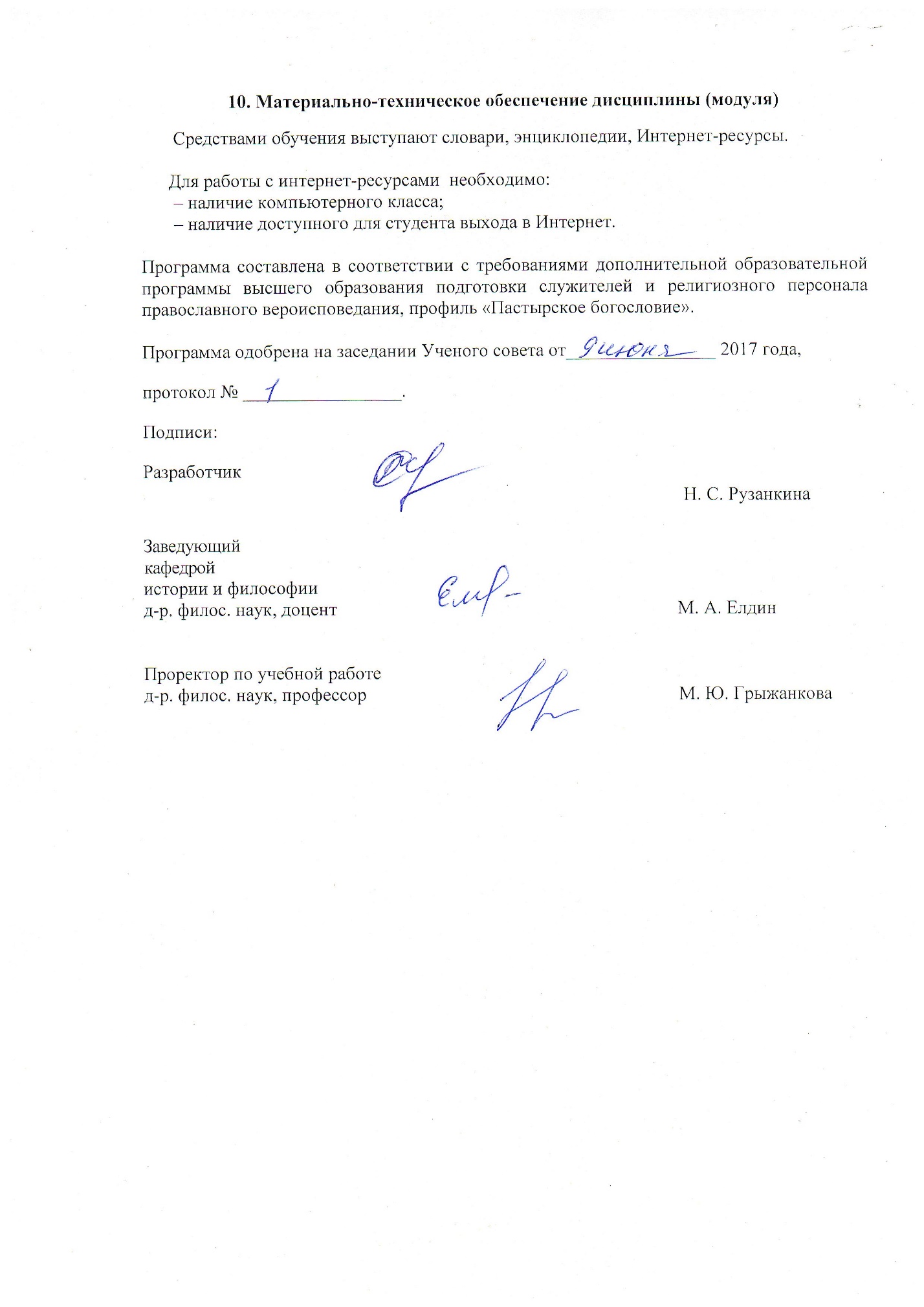 Приложение 1Ключи к тестовым заданиямТестирование 1В; 2) В; 3) В; 4) Г.Тестирование 2Б; 2)Г; 3) А; 4) В; 5) Г; 6) Б.Тестирование 3В; 2) Б; 3) В; 4) А; 5)В; 6) Б; 7) Б; 8) В; 9) А; 10) А; 11) А; 12) А; 13) В; 14) А.Вид  учебной работыВсего часов216СеместрыСеместрыВид  учебной работыВсего часов2161108281Аудиторные занятия (всего)1247252В том числе:Лекции623626Практические занятия (ПЗ)623626Семинары (С)Лабораторные работы (ЛР)Самостоятельная работа (всего)653629В том числе:Курсовой проект (работа)Расчетно-графические работыРеферат321814Другие виды самостоятельной работыБиблиотечная работа331815Анализ богословских текстовВид  текущего контроля успеваемоститестир.тестир.Вид промежуточной аттестации (зачет, экзамен)Общая трудоемкость                                     час                                                                       зач. ед.21610881Общая трудоемкость                                     час                                                                       зач. ед.633№ п/пНаименование раздела дисциплиныСодержание разделаФормы текущего контроля успеваемости (по неделям семестра)*1Церковная история как наука.Предмет, метод, источники Церковной истории, её связь с другими науками. Периодизация Церковной истории.УО2Апостольский период в церквиПятидесятница – рождение церкви. Жизнь первых христиан. Проповедь святых апостолов. Апостольский собор в Иерусалиме 51-го г., его решения и значение. Мужи апостольские Климент Римский, Игнатий Антиохийский, Поликарп Смирнский, св. Ерм.УО3История гонений на Церковь 1-4 вв.Понятие о мученичестве. Религиозная ситуация в римской империи на заре христианства, причины гонений на христиан. Этапы гонений на христиан. Императоры гонители и св. мученики. Апологеты христианства II- III в., цели написания апологий, их отличительные черты. Император Константин Великий и его путь к христианству. «Миланский эдикт» и деяния Константина Великого в пользу христиан.УО4Ереси и секты в Древней Церкви 1-3 вв.Ереси иудейского происхождения: назареи, евиониты. Ереси языческого происхождения: гностики, манихеи. Ереси христианского происхождения: антитринитарии, динамисты и модалисты, монтанизм, основные борцы с ересями в Церкви.УО5Церковное устройство и вероучение 1-3 вв.Основные богословские школы в Древней Церкви: александрийская, антиохийская, северо-африканская, восточно-сирийская (эдесско-низибийская) их особенности и выдающиеся представители. Расколы в древней Церкви: Карфагенский и Римский. Борьба за единство Церкви. Св. Киприан Карфагенский. Иерархическое устройство Древней церкви. Значимые Церковные центры.УО6Первый Вселенский соборЛичность Ария и содержание его ереси. Развитие ереси. Созыв и открытие  Первого Вселенского собора. Участники собора. Ход соборных заседаний. Постановления собора и послесоборные события. Отступление от Никейского Символа Веры, церковная политика императора Константина Великого после собора. Судьба Ария. Церковная политика преемников Константина Великого. Арианское возрождение. Внутрицерковные группы к середине 4 в. Деятельность св. Афанасия Великого. Юлиан Отступник и его деятельность против христиан.УО7Второй Вселенский собор.Новые ереси IV в. Македоняне-духоборцы, аполлинаристы, маркеллиане. Деятельность и значение Великих Каппадокийцев. Св. император Феодосий Великий. Проведение Второго вселенского собора, его решение и значение.УО8Монашество в церкви.Понятие «монашество», «монах». Зарождение и развитие монашества на востоке. Преподобный Антоний. Пахомий и Макарий Великие. Монашество на западе. Иоанн Кассиан Римлянин, св. Бенедикт. Роль монашества в общественной и церковной жизни.УО9Переходное время IV-V вв.Блаж. Августин, споры о свободе и благодати. Блаженный Иероним, оригенистские споры IV в. Святой Иоанн Златоуст, его судьба и свершения.УО, Р10Третий Вселенский СоборНесторий и его ересь. Святой Кирилл Александрийский. Третий Вселенский собор и его решения. Судьба Нестория и несторианства.УО11Четвёртый Вселенский соборЕвтихий и его ересь. Разбойничий собор в г. Эфесе. Мученичество свт. Флавиана. Томос папы Льва Великого. Четвёртый Вселенский собор, его решения и значение. Монфизитская смута, «энотикон» Зенона.УО12Пятый Вселенский соборИмператор Юстиниан Великий и его униональная политика. Указ о «Трёх главах» и оппозиция ему Западной церкви. Пятый Вселенский собор, его решения и значение. Решение вопроса об Оригене и его учении.УО13Шестой вселенский соборЦерковная политика императора Ираклия. Государственное насаждение ереси монофелитства. Противостояние ереси св. Максима Исповедника и св. папы Мартина. Восстановление Православия на Шестом Вселенском соборе. Пято-Шестой собор.УО, Р14Седьмой Вселенский соборПричины иконоборчества. Первый период иконоборчества в VIII в. Императоры-иконоборцы. гонения на иконопочитателей и монашество. Деятельность св. Иоанна Дамаскина и Феодора Студита. восстановление иконопочитания на Седьмом Вселенском соборе. Второй период иконоборчества IX в.УО, Т15Церковные соборы патриарха Фотия IX в. Православная миссия в Балканских странах.Отступление Римской Церкви от православия по канононическим, догматическим и обрядовым вопросам. Константинопольские Соборы 861,867,869,879 гг.Миссия св. Кирилла и св. Мефодия.УО, Р16Великий Церковный раскол XI в.Причины и предпосылки Великого раскола. Предыстория раскола 1054 г. Обстоятельства Великого раскола, действующие лица. Последствия для Запада и ВостокаУО№ п/пНаименование обеспе-чиваемых (последующих) дисциплин№ № разделов данной дисциплины, необходимых для изучения обеспечиваемых (последующих) дисциплин№ № разделов данной дисциплины, необходимых для изучения обеспечиваемых (последующих) дисциплин№ № разделов данной дисциплины, необходимых для изучения обеспечиваемых (последующих) дисциплин№ № разделов данной дисциплины, необходимых для изучения обеспечиваемых (последующих) дисциплин№ № разделов данной дисциплины, необходимых для изучения обеспечиваемых (последующих) дисциплин№ № разделов данной дисциплины, необходимых для изучения обеспечиваемых (последующих) дисциплин№ № разделов данной дисциплины, необходимых для изучения обеспечиваемых (последующих) дисциплин№ № разделов данной дисциплины, необходимых для изучения обеспечиваемых (последующих) дисциплин№ п/пНаименование обеспе-чиваемых (последующих) дисциплин123456781.Катехизис++++++2.Патрология+++++++3.Сравнительное богословие+++++№ п/пНаименование обеспе-чиваемых (последующих) дисциплин№ № разделов данной дисциплины, необходимых для изучения обеспечиваемых (последующих) дисциплин№ № разделов данной дисциплины, необходимых для изучения обеспечиваемых (последующих) дисциплин№ № разделов данной дисциплины, необходимых для изучения обеспечиваемых (последующих) дисциплин№ № разделов данной дисциплины, необходимых для изучения обеспечиваемых (последующих) дисциплин№ № разделов данной дисциплины, необходимых для изучения обеспечиваемых (последующих) дисциплин№ № разделов данной дисциплины, необходимых для изучения обеспечиваемых (последующих) дисциплин№ № разделов данной дисциплины, необходимых для изучения обеспечиваемых (последующих) дисциплин№ № разделов данной дисциплины, необходимых для изучения обеспечиваемых (последующих) дисциплин№ п/пНаименование обеспе-чиваемых (последующих) дисциплин9101112131415161.Катехизис++++++2.Патрология+++++++3.Сравнительное богословие++++++№ п/пНаименование раздела дисциплиныЛекц.Практ.зан.Лаб.зан.СеминСРСВсегочас.1.Церковная история как наука.22482.Апостольский период в церкви444123.История гонений на Церковь 1-4 вв.444124.Ереси и секты в Древней Церкви 1-3 вв.444125.Церковное устройство и вероучение 1-3 вв.444126.Первый Вселенский собор444127.Второй Вселенский собор.444128.Монашество в церкви.444129.Переходное время IV-V вв.4441210.Третий Вселенский Собор4441211.Четвёртый Вселенский собор4441212.Пятый Вселенский собор4441213.Шестой вселенский собор4441214.Седьмой Вселенский собор4441215.Церковные соборы патриарха Фотия IX в. Православная миссия в Балканских странах.4451316.Великий Церковный раскол XI в.4441217.Итого:626265216№ п./п.Название раздела темы дисциплиныКонтрольная точкаКонтрольная точка№ п./п.Название раздела темы дисциплиныОценочное средствоСроки1.Церковная история как наука.УО22.Апостольский период в церквиУО3,43.История гонений на Церковь 1-4 вв.УО5,64.Ереси и секты в Древней Церкви 1-3 вв.УО7,8,95.Церковное устройство и вероучение 1-3 вв.УО10,116.Первый Вселенский соборУО12,13,147.Второй Вселенский собор.УО15,168.Монашество в церкви.УО17,189.Переходное время IV-V вв.УО, Р2,310.Третий Вселенский СоборУО4,511.Четвёртый Вселенский соборУО612.Пятый Вселенский соборУО713.Шестой вселенский соборУО, Р814.Седьмой Вселенский соборУО, Т9,1015.Церковные соборы патриарха Фотия IX в. Православная миссия в Балканских странах.УО, Р1216.Великий Церковный раскол XI в.УО13